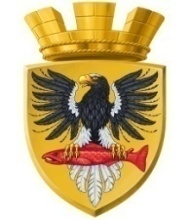 Р О С С И Й С К А Я   Ф Е Д Е Р А Ц И ЯКАМЧАТСКИЙ КРАЙП О С Т А Н О В Л Е Н И ЕАДМИНИСТРАЦИИ ЕЛИЗОВСКОГО ГОРОДСКОГО ПОСЕЛЕНИЯот     26.12.2019			                         № 1366-п        г. ЕлизовоВ соответствии с положениями части 2 статьи 86 Бюджетного кодекса Российской Федерации, статьи 53 Федерального закона от 06.10.2003
№ 131-ФЗ «Об общих принципах организации местного самоуправления в Российской Федерации», Уставом Елизовского городского поселения, муниципальным нормативным правовым актом  «О бюджете Елизовского городского поселения на 2020 год и плановый период 2021-2022 годов» от 19.12.2019 №182-НПА, принятый Решением Собрания депутатов Елизовского городского поселения от 19 декабря 2019 года № 61, в целях укрепления  финансовой и исполнительской дисциплины органов администрации Елизовского городского поселения и их должностных лицПОСТАНОВЛЯЮ:Установить расходные обязательства Елизовского городского поселения, в части реализации муниципальной программы «Защита населения, территории от чрезвычайных ситуаций, обеспечение пожарной безопасности, развитие гражданской обороны на территории Елизовского городского поселения», утвержденной постановлением администрации Елизовского городского поселения от 22.11.2019 № 1210-п.Установить расходные обязательства Елизовского городского поселения, в части реализации муниципальной программы «Профилактика правонарушений, терроризма, экстремизма, наркомании и алкоголизма в Елизовском городском поселении», утвержденной постановлением администрации Елизовского городского поселения от 23.12.2019 года № 1342-п.Установить расходные обязательства Елизовского городского поселения, в части реализации муниципальной программы «Проведение праздничных и торжественных мероприятий, посвященных 45-летию города Елизово», утвержденной постановлением администрации Елизовского городского поселения от 22.11.2019 года № 1215-п.Установить расходные обязательства Елизовского городского поселения на обеспечение деятельности (оказание услуг) МКУ «Служба по обеспечению деятельности администрации Елизовского городского поселения», в том числе предоставление субсидийОпределить Управление делами администрации Елизовского городского поселения органом, уполномоченным и ответственным за реализацию расходных обязательств, указанных в пунктах 1,3,4 настоящего постановления.Определить Управление делами администрации Елизовского городского поселения и Управление жилищно-коммунального хозяйства администрации Елизовского городского поселения органами, уполномоченными и ответственными за реализацию расходных обязательств, указанных в пункте 2 настоящего постановленияУстановить, что расходные обязательства, возникшие на основании настоящего постановления, исполняются за счет средств бюджета Елизовского городского поселения, в пределах бюджетных ассигнований на 2020 финансовый год и плановый период 2021-2022 годов.Муниципальному казенному учреждению «Служба по обеспечению деятельности администрации Елизовского городского поселения» опубликовать (обнародовать) настоящее постановление в средствах массовой информации и разместить в информационно-телекоммуникационной сети «Интернет» на официальном сайте администрации Елизовского городского поселения. Настоящее постановление вступает в силу после его официального опубликования (обнародования) но не ранее 01.01.2020.8.	Контроль за исполнением настоящего постановления оставляю за собой.И.о. Главы администрации Елизовского городского поселения                                                В.А.МаслоСОГЛАСОВАНО:Руководитель Управленияфинансов и экономического развитияадминистрации Елизовскогогородского поселения		                   _____________М.Г.ОстрогаРуководительУправления жилищно-коммунального хозяйства администрации Елизовского городского поселения                             _______________ Грачев И.Б.Зам.руководителя-  начальник юридического отдела Управленияделами администрации Елизовскогогородского поселения	                             _____________Н.А.КутеповаИсполнитель:Руководитель МКУ «Служба по обеспечению деятельности»Демиденко Е.А.тел. 7-35-19_______________________________________________________________________Рассылка: Управление финансов и экономического развития, Управление делами, управление жилищно-коммунального хозяйства, МКУ  «Служба по обеспечению деятельности»